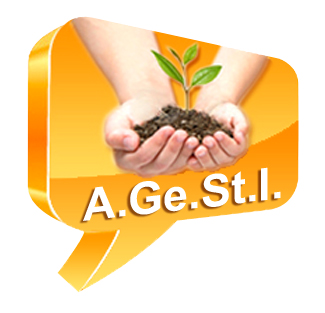 Partecipanti  7° Concorso Fotografico “La Musica… in un click”
anno scolastico 2015 - 2016Scuola Secondaria1A
Bertasi Letizia, Capelli Nicola, Lecini Marko, Lui Alessia, Negrisoli Riccardo, Rossi Gaia, Vignoni Leonardo, Zhelegu Denis1C
Albano Anastasia, Azad Sabrin, Ercoli Luca, Hu Siria, Isonni Nicole, Magri Tommaso, Martellino Ilaria Bruna, Rossi Giada, Zanella Emma1D
Boscia Zuleika, Cocis Alex, Dorini Asia, Ferrari Martina, Goele Jennifer, Karuna Kavia, Marini Alice, Mutti Federico, Mutti Giulia, Stancato Jessica, Vignoni Francesca, Zecchino Giorgia1E
Cittarella Cristian, Mastroianni Sophie, Toninelli Arianna1F
Biloni Gloria,Cavazzini Francesca, Pederzani Matilde, Roman Maria Magdalena, 2A
Batalocco Martina, Kirupakaran Kisanth, Mazzucca Gabriele, Piva Silvia, 2B
Cappuccio Aurora, Tambasco Sofia2C
De Masi Diego, Ercoli Arianna,  Parmegiani Sara2D
Corengia Giulia3A
Nodari Filippo, Tellaroli Alice, Tobia Samuele3B
Lui Letizia, Santi Francesco3C
Santi Giovanni3D
Bensi Fabio, Fantoni Erika, Gandellini Natasha, Gervasoni Giulia, Marini Asia, Miceli Dajana, Negrisoli Federica, Trivini Bellini GiulioScuola Primaria5D
Lupea Alessandra
5E
Laterza Fabrizio, Negrisoli Michele, Remelli Viola, Tellaroli Alberto,
